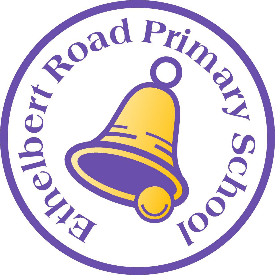 Person Specification for a Teaching Assistant Attributes of the post holderEssential to have at the time of appointmentEssential to develop with trainingDesirableEducationGCSE A-C in English and Maths or equivalent.√Knowledge and experience Relevant recent experience of working in a schoolKnowledge of effective approaches to behaviour support and management.Knowledge and understanding of safeguarding.Experience of supporting children in an education setting.Experience of supporting pupils with special educational needs√√√√√Skills and abilitiesGood communication and observation skills skillsAt least basic IT skillsGood interpersonal skillsAbility to embrace new initiatives in a practical way and to manage change effectively√√√√Personal qualitiesAn ability to establish good professional relationships and rapport with pupils and parents.Good organisational skills and time management skills.A preparedness and ability to take initiative.An awareness and acceptance of the need for confidentiality.A willingness to learn and undertake further training to ensure the required knowledge for the post is kept updated.Imagination, enthusiasm and a good sense of humour√√√√√√